HNOJIVÁHnojivo tvorí potravu pre rastliny a dodáva jej základné živiny aj pre rast. Kvalitné hnojivo dodáva rastline aj stopové prvky, ktoré sú dôležité pre celkový vzhľad a stav rastlín. Najkvalitnejšie hnojivá obsahujú vyvážený pomer živín a stopových prvkov, ktoré sú                        vo forme, rastline najľahšie prijateľnej.Podľa skupenstva sa rozdeľujú : tuhé – tieto môžu byť práškové s časticami menšími ako 1 mm, alebo zrnité s časticami väčšími ako 1 mm, kvapalné – sú jedno- alebo viaczložkové tekutiny, ktoré sa vyrábajú ako číre roztoky alebo suspenzie.Hnojenie je aplikácia hnojív na určitý pozemok s prihliadnutím na pôdu, rastliny, podnebie a vlastnosti hnojív. Zabezpečuje pre rastliny počas ich rastu a vývinu dostatočné množstvo potrebných živín a zároveň zlepšuje vlastnosti pôdy. Živiny sú látky, ktoré rastliny prijímajú z pôdy a zo vzduchu na stavbu svojho tela. V pôde sa nachádzajú v rôznych formách. Ak sú pre rastliny dostupné jedná sa o dostupnú formu živín. Živiny viazané v pôde pre rastliny v nedostupnej forme spôsobujú zložité chemické väzby, ktoré sa však za určitých podmienok môžu meniť na jednoduchšie a tým aj prístupné pre rastliny. Tieto chemicky silne viazané živiny tvoria zásobu neprijateľných živín v pôde. Živiny, ktoré sú pre rastliny okamžite dostupné, tvoria zásobu prijateľných živín.Živiny, ktoré sa v pôde nachádzajú v prijateľnej aj neprijateľnej forme, sa nazývajú celková zásoba živín v pôde. Množstvo živín v jednotlivých druhoch hnojív v pôde a rastlinách sa vyjadruje v čistých živinách.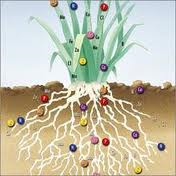 Hnojivá – potrava pre rastlinyDomáca úloha: Pozorne si prečítajte text a do zošitov opíšte to, čo je vyznačené červeným.